Setback Tables*Note - The minimum setback to covered car parking spaces may be reduced to 4.5m where:the primary or secondary frontage of the lot adjoins a road reserve with a minimum rear verge width of 1m or greater and includes a footpath with a width of 2m or greater;the lot has a primary frontage greater than 7.5m and no greater than 10m (Lot type B).*Note - The minimum setback to covered car parking spaces may be reduced to 4.5m where:the primary or secondary frontage of the lot adjoins a road reserve with a minimum rear verge width of 1m or greater and includes a footpath with a width of 2m or greater;the lot has a primary frontage greater than 7.5m and no greater than 10m (Lot type B).Note -The above setbacks apply only to Class 1a and Class 10a buildings/structures.
Note - Max Length includes the length of walls of any other buildings on the same boundary. e.g. detached garage, carport or shed.
Note - For the maximum height of domestic outbuildings refer to the examples that achieve aspects of the performance outcomes for building height and domestic outbuildings.*Note - Built to boundary walls are not permitted, however, reduced side and rear boundary clearances may be permitted as prescribed (e.g. QDC). Figure 9.3.1.1 Morayfield South - Urban area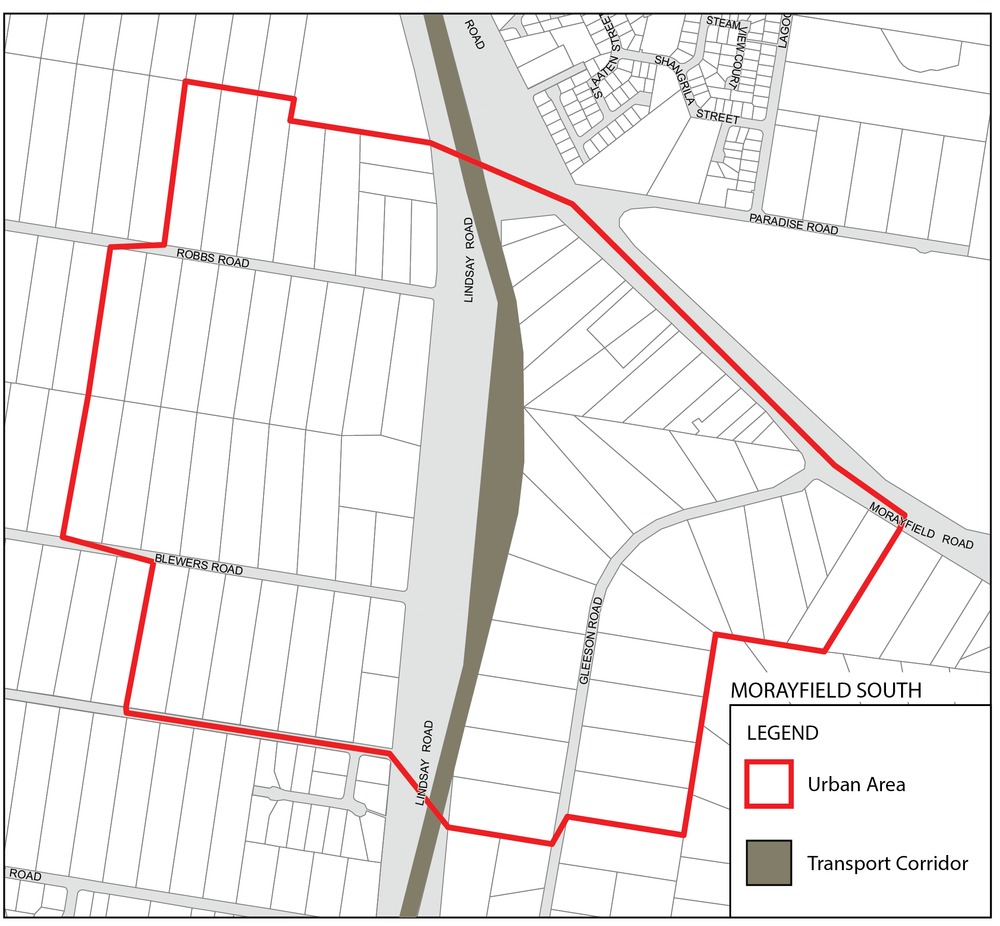 Table 9.3.1.1 Requirements for accepted developmentTable 9.3.1.1 Requirements for accepted developmentTable 9.3.1.1 Requirements for accepted developmentTable 9.3.1.1 Requirements for accepted developmentRequirements for accepted developmentRequirements for accepted developmentE ComplianceYesNo See PO orNAJustification for complianceGeneral requirements (All lots - Traditional lot, Narrow lot, Row lot and Laneway lot)General requirements (All lots - Traditional lot, Narrow lot, Row lot and Laneway lot)General requirements (All lots - Traditional lot, Narrow lot, Row lot and Laneway lot)General requirements (All lots - Traditional lot, Narrow lot, Row lot and Laneway lot)Building heightBuilding heightRAD1Building height does not exceed that mapped on Overlay map – Building heights.RAD2The height of tall structures (e.g. antenna, aerial, chimney, flagpole or the like) projects no more than 8.5m above ground level and transmission and receiving dishes are no larger than 1.2m diameter.SetbacksSetbacksRAD3Setbacks (excluding built to boundary walls) comply with:Emerging community zone:Transition precinct (developed lot) Morayfield South urban area identified in ‘Figure 9.3.1.1 Morayfield South - Urban area ’ - Table 9.3.1.6 ‘Setbacks’Transition precinct (developed lot) all other areas - Table 9.3.1.5 ‘Setbacks’General residential zone:Coastal communities precinct - Table 9.3.1.3 ‘Setbacks’Suburban neighbourhood precinct - Table 9.3.1.4 ‘Setbacks’Next generation neighbourhood precinct - Table 9.3.1.5 ‘Setbacks’Urban neighbourhood precinct - Table 9.3.1.6Caboolture West local plan:Urban living precinct - Next generation sub-precinct - Table 9.3.1.7 ‘Setbacks’Redcliffe Kippa-Ring local plan:Interim residential precinct - Table 9.3.1.3 ‘Setbacks’Except for carports in the primary and secondary frontage where they:are setback a minimum of:5.4m; orif the dwelling was built before 2005:not less than the setback to an existing lawfully constructed carport or garage on an adjoining lot having the same road frontage (where a lawfully constructed carport or garage is located on both sides, the lesser of the two is applicable); or0.5m, whichever is the greater; andremain open and are not enclosed by walls, screens, doors or the like.RAD4Built to boundary walls are:provided on lots if required by an existing approval issued by Council, and are established in accordance with the plan of development under that existing approval (including any subsequent amendments to that plan of development that are approved by council in writing)

ORif no approved plan of development applies to the land, are only established on lots having a primary frontage of 18m or less and where permitted in Table 9.3.1.8 ‘Built to boundary walls’;of a length and height not exceeding that specified in Table 9.3.1.8 ‘Built to boundary walls’;setback from the side boundary:if a plan of development provides for only one built to boundary wall on the one boundary, not more than 200mm; orif a built to boundary wall may be built on each side of the same boundary, not more than 20mm;on the low side of a sloping lot.Site coverSite coverRAD5Site cover (excluding eaves, sun shading devices, patios, balconies and other unenclosed structures) does not exceed:Emerging community zone:Transition precinct (developed lot) - in accordance with the table belowGeneral residential zone:Coastal communities precinct – 50%Suburban neighbourhood precinct – 50%Next generation neighbourhood precinct – in accordance with the table belowUrban neighbourhood precinct – in accordance with the table belowCaboolture West local plan:Urban living precinct - Next generation sub-precinct - 60%Redcliffe Kippa-Ring local plan:Interim residential precinct - 50%Car parkingCar parkingRAD6Car parking spaces are provided in accordance with the table below.RAD7Garage and carport openings, where located within 20m of the site frontage, are in accordance with the table below: Access and drivewaysAccess and drivewaysRAD8Any new crossovers and driveways or changes to existing crossovers and driveways:if there is an approved plan of development, are located in accordance with the plan of development approved by council as part of a development approval or as otherwise amended by council in writing; orif no approved plan of development applies to the land, are located in accordance with Planning scheme policy - Integrated design.RAD9Driveways do not include a reversing bay, manoeuvring area or visitor parking spaces (other than tandem spaces) in the front setback.RAD10Crossovers and driveways are designed and constructed in accordance with:where for a Council-controlled road, Planning scheme policy - Integrated design;where for a State-controlled road, the Safe Intersection Sight Distance requirements in AustRoads and the appropriate IPWEAQ standard drawings, or a copy of a Transport Infrastructure Act, section 62 approval.Casual surveillanceCasual surveillanceRAD11The Dwelling house (or the primary dwelling if including a secondary dwelling) must address primary frontages (excluding motorway and arterial roads) with a minimum of a front door, window(s) and pedestrian entrance.RAD12Each dwelling (primary and secondary), excluding domestic outbuildings and garages, that overlooks an adjoining public space (street, public open space or laneway) provides one habitable room window with an area of at least 1m2 or multiple habitable room windows having a combined area of at least 2.5m2 overlooking each adjoining public space (street, public open space or laneway).WasteWasteRAD13Each dwelling (primary and secondary) includes a bin storage area that:is not visible from public areas or screened from public areas;is not located in the primary frontage setback, unless the dwelling is built to boundary on both sides of the lot with only one frontage;is not located in an enclosed garage;has a minimum area of 1m x 2m;has access to the collection point without going through a dwelling (excluding a garage).UtilitiesUtilitiesRAD14The dwelling is connected to:an existing reticulated electricity supply;reticulated sewerage where in a reticulated area;reticulated water;dedicated and constructed road.EarthworksEarthworksRAD15Filling and excavation that is outside of the external walls of any on-site building does not:involve a change in level of more than 1.0m relative to natural ground level
or
result in a batter greater than 1V:6H relative to natural ground level;necessitate the construction of a freestanding retaining wall exceeding 1.0m in height relative to natural ground level;result in the top of any cut batter, or the exposed face of any freestanding retaining wall supporting that cut, being closer than 500mm to a property boundary;result in the toe of any fill batter, or exposed face of any freestanding retaining wall supporting that fill, being closer than 1.0m to a property boundary unless:the depth of fill within that 1.0m strip does not exceed 200mm relative to natural ground level; orthe batter slope within that 1.0m strip is no steeper than 1V:2H.Figure - Filling or Excavation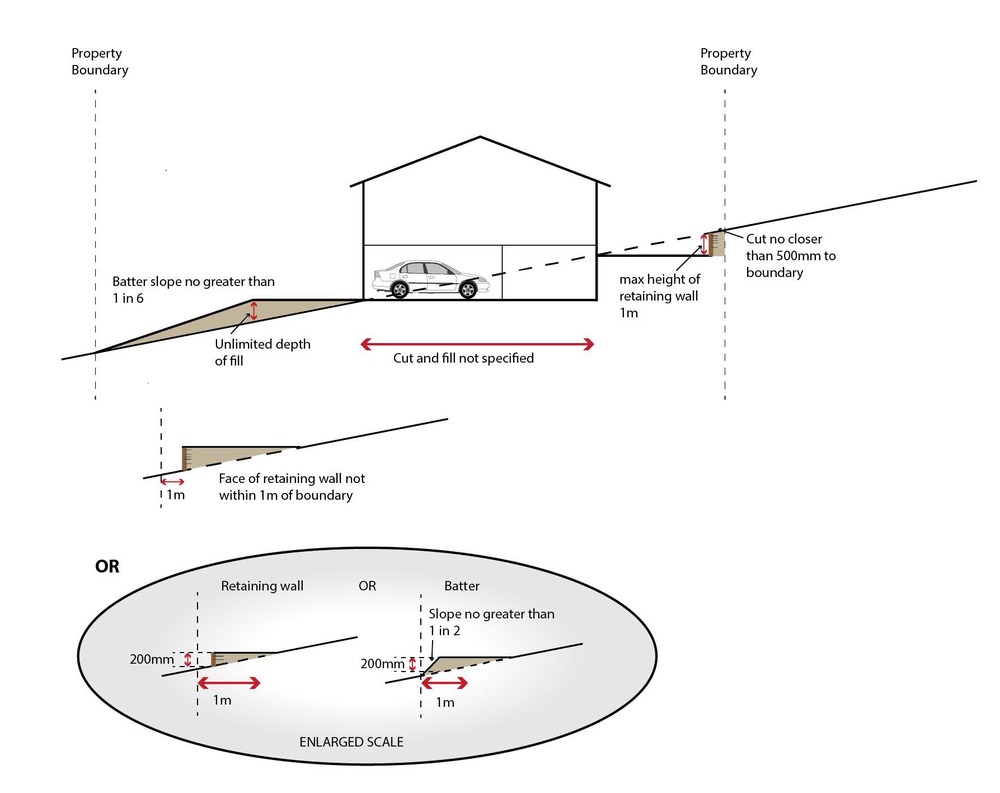 Development on a lanewayDevelopment on a lanewayRAD16The Dwelling house(22) (or the primary dwelling where including a secondary dwelling)faces the non-laneway frontage;has its main pedestrian entrance (front door) from the non-laneway frontage.RAD17All vehicle access must be via the laneway.Secondary dwellingSecondary dwellingRAD18The siting and design of dwellings ensures that the secondary dwelling is:not located in front of the primary dwelling;annexed to (adjoining, below or above) or located within 10.0m of the primary dwelling (excluding domestic outbuildings).RAD19No more than 1 secondary dwelling is located on an allotment.RAD20The GFA of the secondary dwelling does not exceed:45m2 GFA for a lot with a primary frontage less than 15m; or55m2 GFA for a lot with a primary frontage of 15m or more.RAD21Provide a minimum of one designated car parking space for the Secondary dwelling (in addition to those required for the dwelling house). This car parking space(s) is to be co-located with the parking spaces for the primary dwelling to appear as a single dwelling from the street.Domestic outbuildingsDomestic outbuildingsRAD22Domestic outbuildings:have a total combined maximum roofed area as outlined in the table below:have a maximum and mean building height as follows:where in front of the main building line for a carport - have a maximum building height of 3.3m and a mean height not exceeding 2.7m; orfor all other instances - have a maximum building height of 4m and a mean height not exceeding 3.5m;are located behind the main building line and not within the primary frontage, secondary frontage or trafficable water body setbacks except where for a carport and complying with the front setback for carports specified in this code.Values and constraints requirementsValues and constraints requirementsValues and constraints requirementsValues and constraints requirementsAcid sulfate soils - (refer Overlay map - Acid sulfate soils to determine if the following requirements apply)Acid sulfate soils - (refer Overlay map - Acid sulfate soils to determine if the following requirements apply)Acid sulfate soils - (refer Overlay map - Acid sulfate soils to determine if the following requirements apply)Acid sulfate soils - (refer Overlay map - Acid sulfate soils to determine if the following requirements apply)RAD23Development does not involve:excavation or otherwise removing of more than 100m3 of soil or sediment where below 5m Australian Height Datum AHD, orfilling of land of more than 500m3 of material with an average depth of 0.5m or greater where below the 5m AHD.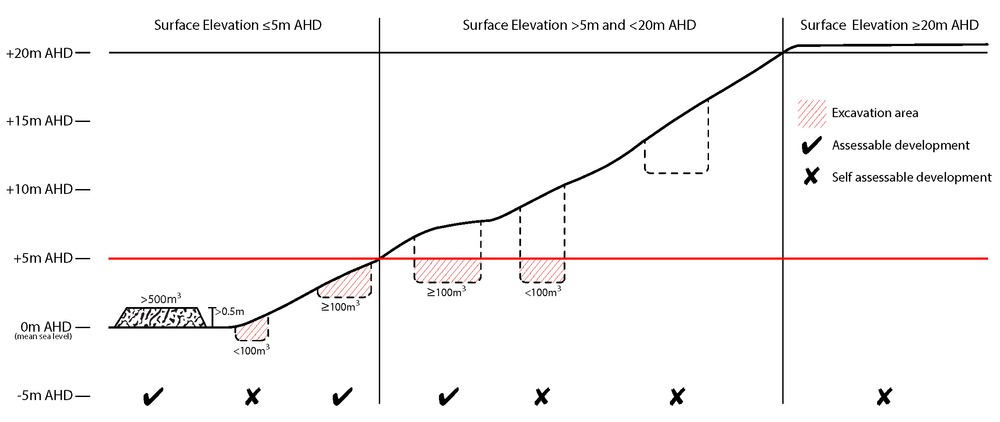 Environmental areas (refer Overlay map - Environmental areas to determine if the following requirements apply)Environmental areas (refer Overlay map - Environmental areas to determine if the following requirements apply)Environmental areas (refer Overlay map - Environmental areas to determine if the following requirements apply)Environmental areas (refer Overlay map - Environmental areas to determine if the following requirements apply)RAD24Where no suitable land cleared of native vegetation exists, clearing of native vegetation in a High Value Area or Value Area is for the purpose of a new dwelling house(22) or extension to an existing dwelling house(22) only on lots less than 750m2.RAD25No clearing of native vegetation is to occur within the Value Offset Area MLES - Waterway buffer or  Value Offset Area MLES - Wetland buffer.This does not apply to the following:Clearing of native vegetation located within an approved development footprint;Clearing of native vegetation within 10m from a lawfully established building reasonably necessary for emergency access or immediately required in response to an accident or emergency;Clearing of native vegetation reasonably necessary to remove or reduce the risk vegetation poses to serious personal injury or damage to infrastructure;Clearing of native vegetation reasonably necessary to construct and maintain a property boundary fence and not exceed 4m in width either side of the fence where in the Rural, Rural residential and Environmental management and conservation zones.  In any other zone, clearing is not to exceed 2m in width either side of the fence;Clearing of native vegetation reasonably necessary for the purpose of maintenance or works within a registered easement for public infrastructure or drainage purposes;Clearing of native vegetation in accordance with a bushfire management plan prepared by a suitably qualified person, submitted to and accepted by Council;Clearing of native vegetation associated with removal of recognised weed species, maintaining existing open pastures and cropping land, windbreaks, lawns or created gardens;Grazing of native pasture by stock;Native forest practice where accepted development under Part 1, 1.7.7 Accepted development.Extractive resources separation area (refer Overlay map - Extractive resources (separation area) to determine if the following requirements apply)Extractive resources separation area (refer Overlay map - Extractive resources (separation area) to determine if the following requirements apply)Extractive resources separation area (refer Overlay map - Extractive resources (separation area) to determine if the following requirements apply)Extractive resources separation area (refer Overlay map - Extractive resources (separation area) to determine if the following requirements apply)RAD26Development does not result in more than one dwelling house(22) per lot within separation areas.RAD27Development within the separation area does not include the following uses:caretaker's accommodation(10);community residence(16);dual occupancy(21);dwelling unit(23);hospital(36);rooming accommodation(69);multiple dwelling(49);non-resident workforce accommodation(52);relocatable home park(62);residential care facility(65);resort complex(66);retirement facility(67);rural workers’ accommodation(71);short-term accommodation(77);tourist park(84).RAD28All habitable rooms within the separation area are:acoustically insulated to achieve the noise levels listed in Schedule 1 Acoustic Quality Objectives, Environmental Protection (Noise) Policy 2008;provided with mechanical ventilation.RAD29Private open space areas are separated from the resource processing area by buildings or a 1.8m high solid structure.Extractive resources transport routes (refer Overlay map - Extractive resources (transport route and buffer) to determine if the following requirements apply)Extractive resources transport routes (refer Overlay map - Extractive resources (transport route and buffer) to determine if the following requirements apply)Extractive resources transport routes (refer Overlay map - Extractive resources (transport route and buffer) to determine if the following requirements apply)Extractive resources transport routes (refer Overlay map - Extractive resources (transport route and buffer) to determine if the following requirements apply)RAD30The following uses are not located within the 100m wide transport route buffer:Caretaker’s accommodation(10), except where located in the Extractive industry zone;Community residence(16);Dual occupancy(21);Dwelling house;(22)Dwelling unit(23);Hospital(36);Rooming accommodation(69);Multiple dwelling(49);Non-resident workforce accommodation(52);Relocatable home park(62);Residential care facility(65);Resort complex(66);Retirement facility(67);Rural workers’ accommodation(71);Short-term accommodation(77);Tourist park(84).RAD31Except for an existing vacant lot, development does not create a new vehicle access point onto an Extractive resources transport route.RAD32A vehicle access point is located, designed and constructed in accordance with Planning scheme policy - Integrated design.Overland flow path (refer Overlay map - Overland flow path to determine if the following requirements apply)Overland flow path (refer Overlay map - Overland flow path to determine if the following requirements apply)Overland flow path (refer Overlay map - Overland flow path to determine if the following requirements apply)Overland flow path (refer Overlay map - Overland flow path to determine if the following requirements apply)RAD33Development for a material change of use or building work does not involve the construction of a building or structure in an Overland flow path area.RAD34Development for a material change of use or operational work does not impede the flow of flood waters through the premises or worsen flood flows to other premises.RAD35Development for a material change of use or building work ensures that fencing in an overland flow path area is at least 50% permeable.RAD36Development for a material change of use or building work that involves a hazardous chemical ensures the hazardous chemicals is not located within an overland flow path area.RAD37Development for a material change of use or building work for a Park(57) ensures that work is provided in accordance with the requirements set out in Appendix B of the Planning scheme policy - Integrated design.Heritage and landscape character (refer Overlay map - Heritage and landscape character to determine if the following requirements apply)Heritage and landscape character (refer Overlay map - Heritage and landscape character to determine if the following requirements apply)Heritage and landscape character (refer Overlay map - Heritage and landscape character to determine if the following requirements apply)Heritage and landscape character (refer Overlay map - Heritage and landscape character to determine if the following requirements apply)RAD38Development is for the preservation, maintenance, repair and restoration of the site, object or building.This does not apply to Listed item 99, in Schedule 1 - List of sites, objects and buildings of significant historical and cultural value of Planning scheme policy - Heritage and landscape character.RAD39A cultural heritage conservation management plan is prepared in accordance with Planning scheme policy – Heritage and landscape character and submitted to Council prior to the commencement of any preservation, maintenance, repair and restoration works.  Any preservation, maintenance, repair and restoration works are in accordance with the Council approved cultural heritage conservation management plan.This does not apply to Listed item 99 in Schedule 1 - List of sites, objects and buildings of significant historical and cultural value of Planning scheme policy - Heritage and landscape character.RAD40Development does not result in the removal of or damage to any significant tree identified on Overlay map – Heritage and landscape character and listed in Appendix 2 of Planning scheme policy – Heritage and landscape character.RAD41The following development does not occur within 20m of the base of any significant tree, identified on Overlay map – Heritage and landscape character and listed in Appendix 2 of Planning scheme policy – Heritage and landscape character:construction of any building;laying of overhead or underground services;any sealing, paving, soil compaction;any alteration of more than 75mm to the ground surface prior to work commencing.RAD42Pruning of a significant tree occurs in accordance with Australian Standard AS 4373- Pruning of amenity trees.Infrastructure buffers (refer Overlay map - Infrastructure buffers to determine if the following requirements apply)Infrastructure buffers (refer Overlay map - Infrastructure buffers to determine if the following requirements apply)Infrastructure buffers (refer Overlay map - Infrastructure buffers to determine if the following requirements apply)Infrastructure buffers (refer Overlay map - Infrastructure buffers to determine if the following requirements apply)RAD43Development does not include the following uses within a Wastewater treatment site buffer:Caretaker’s accommodation(10);Community residence(16);Dual occupancy(21);Dwelling house;(22)Dwelling unit(23);Hospital(36);Rooming accommodation(69);Multiple dwelling(49);Non-resident workforce accommodation(52);Relocatable home park(62);Residential care facility(65);Resort complex(66);Retirement facility(67);Rural workers’ accommodation(71);Short-term accommodation(77);Tourist park(84).RAD44Development does not involve the construction of any buildings or structures within a Bulk water supply infrastructure buffer.RAD45Development involving a major hazard facility or an Environmentally Relevant Activity (ERA) is setback 30m from a Bulk water supply infrastructure buffer.RAD46Development does not involve the construction of any buildings or structures within the Gas pipeline buffer.RAD47Development does not include the following uses located within a landfill site buffer:caretaker’s accommodation(10);community residence(16);dual occupancy(21);dwelling house;(22)dwelling unit(23);hospital(36);rooming accommodation(69);multiple dwelling(49);non-resident workforce accommodation(52);relocatable home park(62);residential care facility(65);resort complex(66);retirement facility(67);rural workers’ accommodation(71);short term accommodation(77);tourist park(84).RAD48All habitable rooms located within an Electricity supply substation buffer are:located a minimum of 10m from an electricity supply substation(80) ; andacoustically insulated to achieve the noise levels listed in Schedule 1, Acoustic Quality Objectives, Environmental Protection (Noise) Policy 2008.RAD49Development does not involve the construction of any buildings or structures containing habitable rooms or sensitive land uses within a High voltage electricity line buffer.Riparian and wetland setbacks (refer Overlay map - Riparian and wetland setback to determine if the following requirements apply)Riparian and wetland setbacks (refer Overlay map - Riparian and wetland setback to determine if the following requirements apply)Riparian and wetland setbacks (refer Overlay map - Riparian and wetland setback to determine if the following requirements apply)Riparian and wetland setbacks (refer Overlay map - Riparian and wetland setback to determine if the following requirements apply)RAD50No development is to occur within:50m from top of bank for W1 waterway and drainage line30m from top of bank for W2 waterway and drainage line20m from top of bank for W3 waterway and drainage line100m from the edge of a Ramsar wetland, 50m from all other wetlands.Scenic amenity - Regionally significant (Hills) and Locally important (Coast) - (refer Overlay map - Scenic amenity to determine if the following requirements apply)Scenic amenity - Regionally significant (Hills) and Locally important (Coast) - (refer Overlay map - Scenic amenity to determine if the following requirements apply)Scenic amenity - Regionally significant (Hills) and Locally important (Coast) - (refer Overlay map - Scenic amenity to determine if the following requirements apply)Scenic amenity - Regionally significant (Hills) and Locally important (Coast) - (refer Overlay map - Scenic amenity to determine if the following requirements apply)RAD51Where located in the Regionally significant (Hills) scenic amenity overlay, buildings and structures are not:located on a hill top or ridge line; andall parts of the building and structure are located below the hill top or ridge line.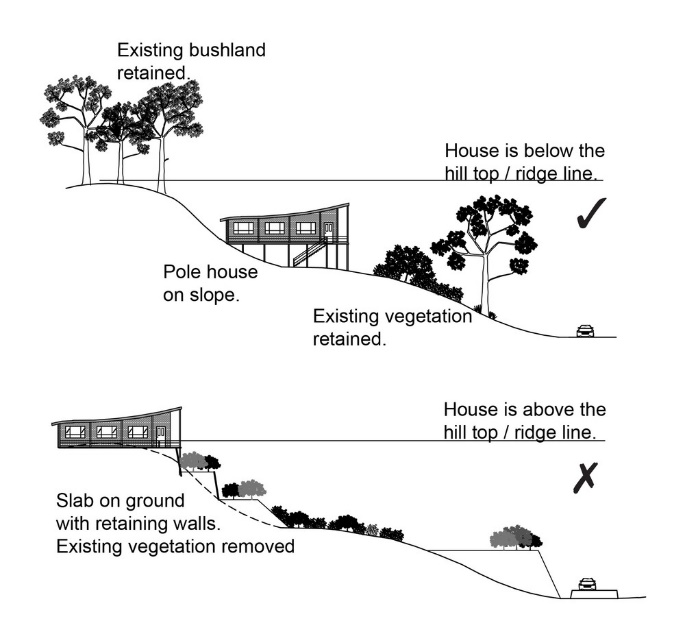 RAD52Where located in the Regionally significant (Hills) scenic amenity overlay, driveways and accessways:go across land contours and do not cut straight up slopes;follow natural contours, not resulting in batters or retaining walls being greater than 1m in height.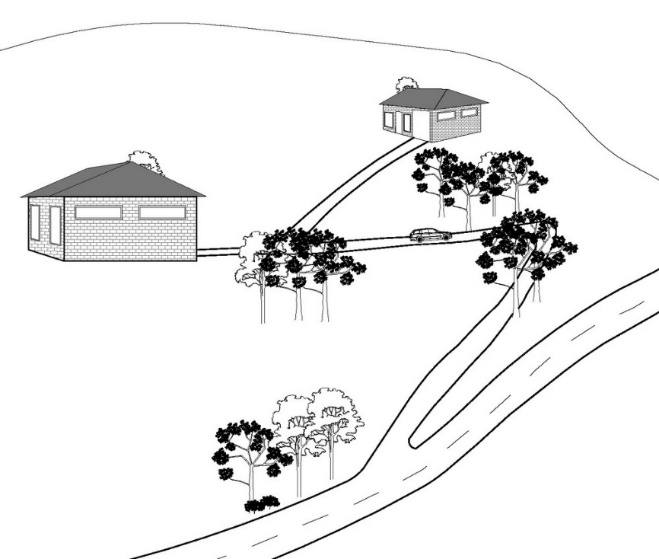 RAD53Where located in the Regionally significant (Hills) scenic amenity overlay, roofs and wall surfaces of buildings and structures adopt the following colours:RAD54Where located in the  Regionally significant (Hills) scenic amenity overlay, roofs and wall surfaces of buildings and structures are painted or finished such that reflectivity is less than 35%.RAD55Where located  in the Locally important (Coast) scenic amenity overlay;landscaping comprises indigenous coastal species;fences and walls facing the coast are no higher than 1m. Where fences and walls are higher than 1m, they have 50% transparency.  This does not apply to a fence or wall at an angle of 90o to the coast;where over 12m in height, the building design includes the following architectural character elements:curving balcony edges and walls, strong vertical blades and wall planes;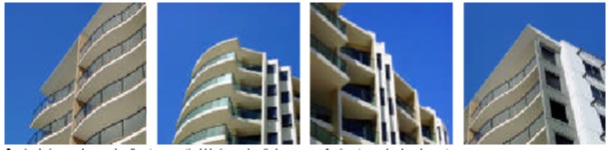 balcony roofs, wall articulation expressed with different colours, curves in plan and section, and window awnings;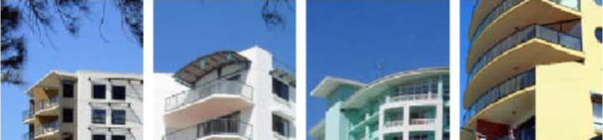 Roof top outlooks, tensile structure as shading devices; and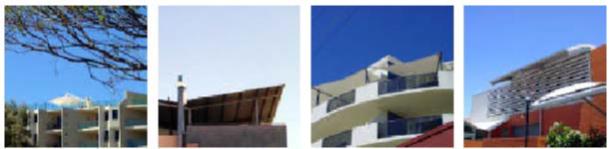 lightweight structures use white frame elements in steel and timber, bold colour contrast.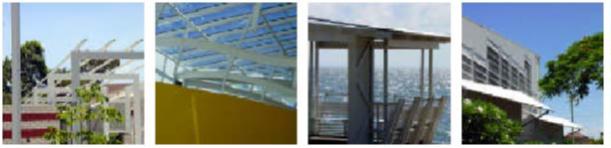 existing pine trees, palm trees, mature fig and cotton trees are retained.Transport noise corridors (refer Overlay map - Transport noise corridors)Transport noise corridors (refer Overlay map - Transport noise corridors)Transport noise corridors (refer Overlay map - Transport noise corridors)Transport noise corridors (refer Overlay map - Transport noise corridors)Table 9.3.1.3 SetbacksTable 9.3.1.3 SetbacksTable 9.3.1.3 SetbacksTable 9.3.1.3 SetbacksTable 9.3.1.3 SetbacksTable 9.3.1.3 SetbacksTable 9.3.1.3 SetbacksTable 9.3.1.3 SetbacksTable 9.3.1.3 SetbacksTable 9.3.1.3 SetbacksTable 9.3.1.3 SetbacksCoastal communities precinct and Redcliffe Kippa-Ring local plan - Interim residential precinctCoastal communities precinct and Redcliffe Kippa-Ring local plan - Interim residential precinctCoastal communities precinct and Redcliffe Kippa-Ring local plan - Interim residential precinctCoastal communities precinct and Redcliffe Kippa-Ring local plan - Interim residential precinctCoastal communities precinct and Redcliffe Kippa-Ring local plan - Interim residential precinctCoastal communities precinct and Redcliffe Kippa-Ring local plan - Interim residential precinctCoastal communities precinct and Redcliffe Kippa-Ring local plan - Interim residential precinctCoastal communities precinct and Redcliffe Kippa-Ring local plan - Interim residential precinctCoastal communities precinct and Redcliffe Kippa-Ring local plan - Interim residential precinctCoastal communities precinct and Redcliffe Kippa-Ring local plan - Interim residential precinctCoastal communities precinct and Redcliffe Kippa-Ring local plan - Interim residential precinctHeight of wallFrontage
PrimaryFrontage
PrimaryFrontage
PrimaryFrontage
Secondary to streetFrontage
Secondary to streetFrontage
Secondary to streetFrontage Secondary to laneSide To OMP and wallRear To OMP and wallTrafficable water body To OMP and wallHeight of wallTo wallTo OMPTo covered car parking space and domestic outbuildingsTo wallTo OMPTo covered car parking space and domestic outbuildingsTo OMP, wall and covered car parking spaceSide To OMP and wallRear To OMP and wallTrafficable water body To OMP and wallLess than 4.5mMin 6mMin 4.5mMin 5.4Min 3mMin 2mMin 5.4Min 0.5Refer to standard as in QDCRefer to standard as in QDCMin 4.5m4.5m to 8.5mMin 6mMin 4.5mN/AMin 3mMin 2mN/AMin 0.5Refer to standard as in QDCRefer to standard as in QDCMin 4.5mGreater than 8.5mMin 6mMin 4.5mN/AMin 3mMin 2mN/AMin 0.5Refer to standard as in QDCRefer to standard as in QDCMin 4.5mTable 9.3.1.4 SetbacksTable 9.3.1.4 SetbacksTable 9.3.1.4 SetbacksTable 9.3.1.4 SetbacksTable 9.3.1.4 SetbacksTable 9.3.1.4 SetbacksTable 9.3.1.4 SetbacksTable 9.3.1.4 SetbacksTable 9.3.1.4 SetbacksTable 9.3.1.4 SetbacksTable 9.3.1.4 SetbacksGeneral residential zone - Suburban neighbourhood precinct and Township zone - Residential precinctGeneral residential zone - Suburban neighbourhood precinct and Township zone - Residential precinctGeneral residential zone - Suburban neighbourhood precinct and Township zone - Residential precinctGeneral residential zone - Suburban neighbourhood precinct and Township zone - Residential precinctGeneral residential zone - Suburban neighbourhood precinct and Township zone - Residential precinctGeneral residential zone - Suburban neighbourhood precinct and Township zone - Residential precinctGeneral residential zone - Suburban neighbourhood precinct and Township zone - Residential precinctGeneral residential zone - Suburban neighbourhood precinct and Township zone - Residential precinctGeneral residential zone - Suburban neighbourhood precinct and Township zone - Residential precinctGeneral residential zone - Suburban neighbourhood precinct and Township zone - Residential precinctGeneral residential zone - Suburban neighbourhood precinct and Township zone - Residential precinctHeight of wallFrontage
PrimaryFrontage
PrimaryFrontage
PrimaryFrontage
Secondary to streetFrontage
Secondary to streetFrontage
Secondary to streetFrontage
Secondary to laneSide
Non-built to boundary wall To OMP and wallRear To OMP and wallTrafficable water body To OMP and wallHeight of wallTo wallTo OMPTo covered car parking space and domestic outbuildingsTo wallTo OMPTo covered car parking space and domestic outbuildingsTo OMP, wall and covered car parking spaceSide
Non-built to boundary wall To OMP and wallRear To OMP and wallTrafficable water body To OMP and wallLess than 4.5mMin 4.5mMin 3mMin 5.4Min 3mMin 2mMin 5.4Min 0.5Refer to standard as in QDCRefer to standard as in QDCMin 4.5m4.5m to 8.5mMin 4.5mMin 3mN/AMin 3mMin 2mN/AMin 0.5Refer to standard as in QDCRefer to standard as in QDCMin 4.5mGreater than 8.5.Min 4.5mMin 3mN/AMin 3mMin 2mN/AMin 0.5Refer to standard as in QDCRefer to standard as in QDCMin 4.5mTable 9.3.1.5 SetbacksTable 9.3.1.5 SetbacksTable 9.3.1.5 SetbacksTable 9.3.1.5 SetbacksTable 9.3.1.5 SetbacksTable 9.3.1.5 SetbacksTable 9.3.1.5 SetbacksTable 9.3.1.5 SetbacksTable 9.3.1.5 SetbacksTable 9.3.1.5 SetbacksTable 9.3.1.5 Setbacks Emerging community zone - Transition precinct (developed lot), General residential zone - Next generation neighbourhood precinct  Emerging community zone - Transition precinct (developed lot), General residential zone - Next generation neighbourhood precinct  Emerging community zone - Transition precinct (developed lot), General residential zone - Next generation neighbourhood precinct  Emerging community zone - Transition precinct (developed lot), General residential zone - Next generation neighbourhood precinct  Emerging community zone - Transition precinct (developed lot), General residential zone - Next generation neighbourhood precinct  Emerging community zone - Transition precinct (developed lot), General residential zone - Next generation neighbourhood precinct  Emerging community zone - Transition precinct (developed lot), General residential zone - Next generation neighbourhood precinct  Emerging community zone - Transition precinct (developed lot), General residential zone - Next generation neighbourhood precinct  Emerging community zone - Transition precinct (developed lot), General residential zone - Next generation neighbourhood precinct  Emerging community zone - Transition precinct (developed lot), General residential zone - Next generation neighbourhood precinct  Emerging community zone - Transition precinct (developed lot), General residential zone - Next generation neighbourhood precinct Height of wallFrontage PrimaryFrontage PrimaryFrontage PrimaryFrontage Secondary to streetFrontage Secondary to streetFrontage Secondary to streetFrontage Secondary to laneSide 
Non-built to boundary wall To OMP and wallRear To OMP and wallTrafficable water body To OMP and wallHeight of wallTo wallTo OMPTo covered car parking space and domestic outbuildingsTo wallTo OMPTo covered car parking space and domestic outbuildingsTo OMP, wall and covered car parking spaceSide 
Non-built to boundary wall To OMP and wallRear To OMP and wallTrafficable water body To OMP and wallLess than 4.5mMin 3mMin 2mMin 5.4m*Min 2mMin 1mMin 5.4m*Min 0.5Refer to standard as in QDCRefer to standard as in QDCMin 4.5m4.5m to 8.5mMin 3mMin 2mN/AMin 2mMin 1mN/AMin 0.5Refer to standard as in QDCRefer to standard as in QDCMin 4.5mGreater than 8.5mMin 6mMin 5mN/AMin 3mMin 2mN/AMin 0.5Refer to standard as in QDCRefer to standard as in QDCMin 4.5mTable 9.3.1.6 SetbacksTable 9.3.1.6 SetbacksTable 9.3.1.6 SetbacksTable 9.3.1.6 SetbacksTable 9.3.1.6 SetbacksTable 9.3.1.6 SetbacksTable 9.3.1.6 SetbacksTable 9.3.1.6 SetbacksTable 9.3.1.6 SetbacksTable 9.3.1.6 SetbacksTable 9.3.1.6 SetbacksGeneral residential zone - Urban neighbourhood precinct, and Emerging community zone - Transition precinct (developed lot) and identified in the Morayfield South urban area on Figure 9.3.1.1General residential zone - Urban neighbourhood precinct, and Emerging community zone - Transition precinct (developed lot) and identified in the Morayfield South urban area on Figure 9.3.1.1General residential zone - Urban neighbourhood precinct, and Emerging community zone - Transition precinct (developed lot) and identified in the Morayfield South urban area on Figure 9.3.1.1General residential zone - Urban neighbourhood precinct, and Emerging community zone - Transition precinct (developed lot) and identified in the Morayfield South urban area on Figure 9.3.1.1General residential zone - Urban neighbourhood precinct, and Emerging community zone - Transition precinct (developed lot) and identified in the Morayfield South urban area on Figure 9.3.1.1General residential zone - Urban neighbourhood precinct, and Emerging community zone - Transition precinct (developed lot) and identified in the Morayfield South urban area on Figure 9.3.1.1General residential zone - Urban neighbourhood precinct, and Emerging community zone - Transition precinct (developed lot) and identified in the Morayfield South urban area on Figure 9.3.1.1General residential zone - Urban neighbourhood precinct, and Emerging community zone - Transition precinct (developed lot) and identified in the Morayfield South urban area on Figure 9.3.1.1General residential zone - Urban neighbourhood precinct, and Emerging community zone - Transition precinct (developed lot) and identified in the Morayfield South urban area on Figure 9.3.1.1General residential zone - Urban neighbourhood precinct, and Emerging community zone - Transition precinct (developed lot) and identified in the Morayfield South urban area on Figure 9.3.1.1General residential zone - Urban neighbourhood precinct, and Emerging community zone - Transition precinct (developed lot) and identified in the Morayfield South urban area on Figure 9.3.1.1Height of wallFrontage PrimaryFrontage PrimaryFrontage PrimaryFrontage Secondary to streetFrontage Secondary to streetFrontage Secondary to streetFrontage 
Secondary to laneSide 
Non-built to boundary wall To OMP and wallRear To OMP and wallTrafficable water body To OMP and wallHeight of wallTo wallTo OMPTo covered car parking space and domestic outbuildingsTo wallTo OMPTo covered car parking space and domestic outbuildingsTo OMP, wall and covered car parking spacesSide 
Non-built to boundary wall To OMP and wallRear To OMP and wallTrafficable water body To OMP and wallLess than4.5mMin 1mMin 1mMin 5.4mMin 1mMin 1mMin 5.4mMin 0.5Refer to standard as in QDCRefer to standard as in QDCMin 4.5m4.5 to 8.5mMin 1mMin 1mN/AMin 1mMin 1mN/AMin 0.5Refer to standard as in QDCRefer to standard as in QDCMin 4.5mGreater than 8.5mMin 5mMin 3mN/AMin 2mMin 1mN/AMin 0.5Refer to standard as in QDCRefer to standard as in QDCMin 4.5mTable 9.3.1.7 SetbacksTable 9.3.1.7 SetbacksTable 9.3.1.7 SetbacksTable 9.3.1.7 SetbacksTable 9.3.1.7 SetbacksTable 9.3.1.7 SetbacksTable 9.3.1.7 SetbacksTable 9.3.1.7 SetbacksTable 9.3.1.7 SetbacksTable 9.3.1.7 SetbacksTable 9.3.1.7 SetbacksCaboolture West Local Plan- Urban living precinct- Next generation sub-precinctCaboolture West Local Plan- Urban living precinct- Next generation sub-precinctCaboolture West Local Plan- Urban living precinct- Next generation sub-precinctCaboolture West Local Plan- Urban living precinct- Next generation sub-precinctCaboolture West Local Plan- Urban living precinct- Next generation sub-precinctCaboolture West Local Plan- Urban living precinct- Next generation sub-precinctCaboolture West Local Plan- Urban living precinct- Next generation sub-precinctCaboolture West Local Plan- Urban living precinct- Next generation sub-precinctCaboolture West Local Plan- Urban living precinct- Next generation sub-precinctCaboolture West Local Plan- Urban living precinct- Next generation sub-precinctCaboolture West Local Plan- Urban living precinct- Next generation sub-precinctHeight of wallFrontage PrimaryFrontage PrimaryFrontage PrimaryFrontage Secondary to streetFrontage Secondary to streetFrontage Secondary to streetFrontage Secondary to laneSide 
Non-built to boundary wall To OMP and wallRear To OMP and wallTrafficable water body To OMP and wallHeight of wallTo wallTo OMPTo covered car parking space and domestic outbuildingsTo wallTo OMPTo covered car parking space and domestic outbuildingsTo OMP, wall and covered car parking spaceSide 
Non-built to boundary wall To OMP and wallRear To OMP and wallTrafficable water body To OMP and wallLess than 4.5mMin 3mMin 2mMin 5.4m*Min 2mMin 1mMin 5.4m*Min 0.5Refer to standard as in QDCFor lots with a frontage <9.5m - Refer to standard as in QDC; or For lots with a frontage >9.5m - Min 5mMin 4.5m4.5m to 8.5mMin 3mMin 2mN/AMin 2mMin 1mN/AMin 0.5Refer to standard as in QDCFor lots with a frontage <9.5m - Refer to standard as in QDC; or For lots with a frontage >9.5m - Min 5mMin 4.5mGreater than 8.5mMin 6mMin 5mN/AMin 3mMin 2mN/AMin 0.5Refer to standard as in QDCFor lots with a frontage <9.5m - Refer to standard as in QDC; or For lots with a frontage >9.5m - Min 5mMin 4.5mTable 9.3.1.8 Built to boundary wallsTable 9.3.1.8 Built to boundary wallsTable 9.3.1.8 Built to boundary wallsTable 9.3.1.8 Built to boundary wallsTable 9.3.1.8 Built to boundary wallsLot frontage widthMandatory / OptionalLength and height of built to boundary wallLength and height of built to boundary wallLength and height of built to boundary wallLot frontage widthMandatory / OptionalGeneral residential zone:Coastal communities precinctSuburban neighbourhood precinctRedcliffe Kippa-Ring local plan:Interim residential precinctEmerging community zone:Transition precinct (Developed lot)General residential zone:Next generation neighbourhood precinctCaboolture West local plan:Urban living precinct (Next generation sub-precinct)Emerging community zone:Transition precinct (Developed lot) if within the Morayfield South urban area on Figure 9.3.1.1General residential zone:Urban neighbourhood precinct7.5m or lessMandatory - both sides unless a corner lotNot permitted*Max Length: 80% of the length of the boundary
Max Height: 7.5mMax Length: 80% of the length of the boundary
Max Height: 8.5mMore than 7.5m to 12.5mMandatory - one sideNot permitted*Max Length: 60% of the length of the boundary OR 80% if the lot adjoining that boundary has a frontage of 7.5m or less.
Max Height: 7.5mMax Length: 70% of the length of the boundary
Max Height: 10.5mMore than 12.5m to 18mOptional:on 1 boundary only;where the built to boundary wall adjoins a lot with a frontage less than 18m.Not permitted - OtherwiseNot permitted*Max Length: the lesser of 15m or 60% of the length of the boundary
Max Height: 7.5mMax Length: the lesser of 15m or 60% of the length of the boundary
Max Height: 10.5mGreater than 18mNot permitted*Not permitted*Not permitted*Not permitted*